Toruń, dnia 18.05.2023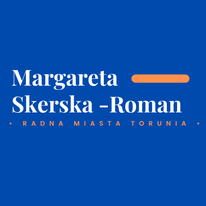 Margareta Skerska-Roman			Radna Miasta Torunia					Szanowny Pan 							Michał Zaleski							Prezydent Miasta ToruniaZAPYTANIEPowołując się na § 18 Statutu Rady Miasta Torunia, w nawiązaniu do § 36 ust. 4 Regulaminu Rady Miasta Torunia zwracam się do Pana Prezydenta z zapytaniami dotyczącymi statusu budynku/lokalu przekazanego pod działalność honorowego konsulatu Litwy przy ulicy Św. Ducha 2a tj.: na jakich zasadach budynek/lokal jest użytkowany (forma prawna, okres użytkowania, koszty itp.).Z poważaniemMargareta Skerska-Roman